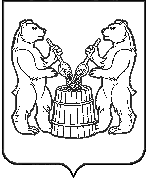 АДМИНИСТРАЦИЯ   УСТЬЯНСКОГО МУНИЦИПАЛЬНОГО РАЙОНА  АРХАНГЕЛЬСКОЙ  ОБЛАСТИПОСТАНОВЛЕНИЕот 17 мая  2021 г. № 685р.п. ОктябрьскийО внесении изменений в  документ планирования регулярных перевозок Устьянского муниципального района     В соответствии с требованиями Федерального закона от 13 июля 2015 года No 220-ФЗ «Об организации регулярных перевозок пассажиров и багажа автомобильным транспортом и городским наземным электрическим транспортом в Российской Федерации и о внесении изменений в отдельные законодательные акты Российской Федерации», областным законом от 30 мая 2014 года № 130-8-ОЗ «Об организации транспортного обслуживания населения автомобильным транспортом общего пользования в Архангельской области», Положением  об организации регулярных перевозок пассажиров и багажа автомобильным транспортом по муниципальным маршрутам на территории муниципального образования «Устьянский муниципальный район» Архангельской области, утвержденным постановлением администрации муниципального образования «Устьянский муниципальный район» от 31 декабря 2015 года № 1398, администрация Устьянского муниципального образованияПОСТАНОВЛЯЕТ:    1.Внести изменения в документ планирования регулярных перевозок Устьянского муниципального района, прилагаемый к постановлению  администрации  Устьянского  муниципального района от 31 декабря 2015 года № 1399 «Об утверждении Порядка  подготовки и ведения Плана развития регулярных перевозок в муниципальном образовании «Устьянский муниципальный район», изложив его в новой редакции согласно приложению к настоящему постановлению.    2. Постановление от 25  февраля  2019 года №  208  «О внесении изменений в  постановление администрации  муниципального образования «Устьянский муниципальный район» от 31 декабря 2015 года № 1399» признать утратившим силу.    3. Настоящее постановление вступает в силу со дня  подписания и подлежит размещению на официальном сайте администрации Устьянского муниципального района.Глава  муниципального образования                                         А.А.Хоробров